    cysticfibrosis.org.uk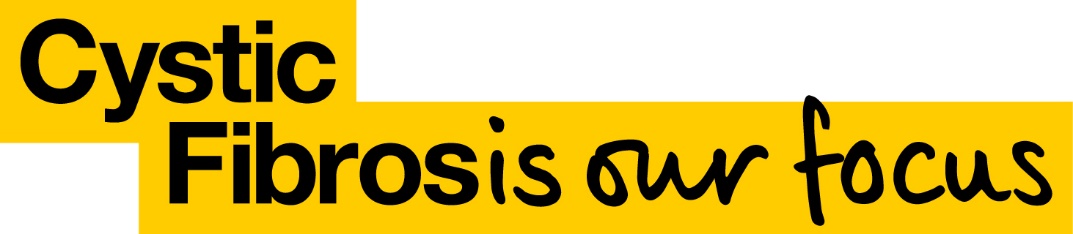 Application for the Cystic Fibrosis Trust Physiotherapy Fellowship 2020Applicant    QualificationsProfessional qualificationsMembership of professional bodiesI have current UK professional registration		☐ Yes		☐ NoACPCF membership					☐ Yes		☐ No	Membership no.EmploymentSummary of career to date(No more than 700 words)Details of proposed supervisor for the term of the FellowshipSupporting information(To include what you hope to gain from the fellowship, how you will use this opportunity to further your career, proposed service development project)    ReferencesPlease return completed application form to clinicalaffairs@cysticfibrosis.org.uk along with your CV by Friday 21 February 2020. SurnameForename(s)Contact addressTelephone number                   Day:                                               Mobile:Email addressCourse titlePlace of studyGrade/resultYear obtained1.2.3.Current employer name and address Title and grade of post Start date of postTitleForenameSurnameInstitutionGradeReferee 1Referee 2Line manager signature  Line manager signature  